コンテンツ申請フォーマットこの文書は、キバンインターナショナルのeラーニングポータル(http://kiban.smartbrain.info/ )にてコンテンツを公開し、教材販売サイト(http://elearning.co.jp/ )にてコンテンツを販売を実施するための申請書となります。こちらにご記入頂いた文面は、基本的にそのまま販売サイトやプレスリリース等で使用致します。予めご了承くださいませ。【ご契約講師名】・・・eラーニングビジネス支援パック契約書記載のご契約講師の名義。【ご契約講師メールアドレス】・・・eラーニングビジネス支援パック契約書記載のご契約講師のメールアドレス。【ご契約スタジオ名】・・・eラーニングビジネス支援パック契約書記載のご契約スタジオ名【講座名】・・・講座タイトル。【講座概要】・・・どのような講座か、どんな特徴があるかを簡潔に説明。400字程度。【講座サンプル】・・・YouTubeのURLなど、講座のサンプル動画を記載。【出演講師名（漢字）】・・・eラーニング講座に出演している講師名（漢字）【出演講師名（ふりがな）】・・・eラーニング講座に出演している講師名（ふりがな）【講師 プロフィール】・・・指導実績、合格実績、著作などを記載。300字程度。【出演講師メールアドレス】・・・出演講師のメールアドレスを記載。受講者からの質問メールが届きます。質問応対不可の場合は不可とご記入お願い致します。【受講対象者】・・・どのような方を受講対象者としているかを記載。【税込価格】・・・税込価格を記載。キャンペーン価格などがあれば、期限とともに記載。【講座目次】・・・講座の目次を記載。（無料公開OKのものには（無料）と記載）【講座収録時間】・・・講座の収録時間を記載。【受講可能期間】・・・受講可能期間を記載。【Webサイト】・・・申し込み可能なWebサイトのURLを記載。【アイキャッチ画像ダウンロードURL】・・・eラーニングポータル販売サイトで使用するアイキャッチ画像をご用意し、ダウンロードできるURLを記載。（コンテンツ申請フォーマットをお送り頂くメールに添付でも構いません）サイズ（950×400）。 （※アイキャッチ画像とは、 http://elearning.co.jp/?page_id=5235　でいうと一番上にあるものです）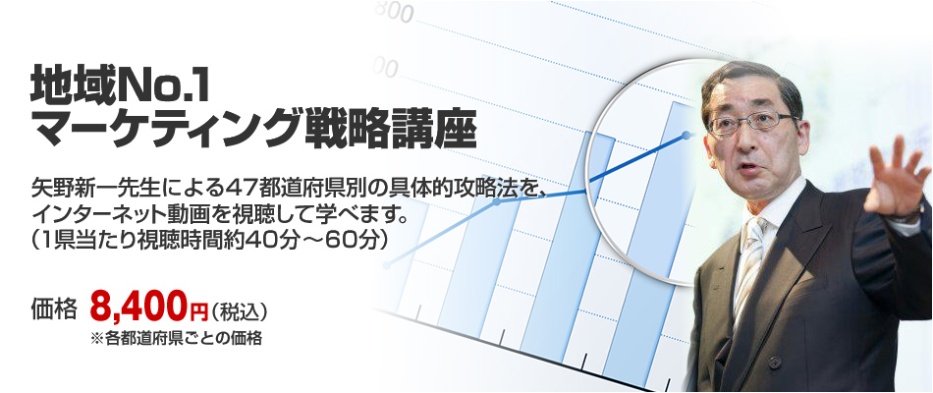 【リリース予定年月日】・・・コンテンツ申請フォーマット提出2週間後以降の日にちをご指定ください。コンテンツ修正が必要な場合など、状況により伸びる場合があります。また、土日祝日は対応できませんので予めご了承ください。（次ページ以降、ご記入例となります）記入例【講師契約名】・・・eラーニングビジネス支援パック契約書記載の講師の契約者名。株式会社ナンバーワン研究所【ご契約講師メールアドレス】・・・eラーニングビジネス支援パック契約書記載のご契約講師のメールアドレス。xxxxxx@xxxxxxx.com【スタジオ名】・・・eラーニングビジネス支援パック契約書の記載のご契約スタジオ名パンダスタジオ秋葉原本店【講座名】・・・講座タイトル。地域No1マーケティング講座。【講座概要】・・・どのような講座か、どんな特徴があるかを簡潔に説明。ランチェスター戦略の権威、矢野新一先生による、エリアマーケティング講座。全国各地の市場をいかに攻略するか？47都道府県別の具体的攻略法を、市場特性／消費購買特性／県民性／市場規模／成長性／市場構造・市場体質などあらゆる視点から分析。各都道府県の中でも、さらにエリアを細分化したマーケット攻略法が明らかになります。【講座サンプル】・・・YouTubeのURLなど、講座のサンプル動画を記載。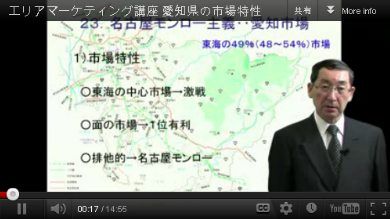 ▲クリックすると再生しますhttp://youtu.be/Uf_IVrNp2GU【出演講師名（漢字）】・・・矢野新一【出演講師名（ふりがな）】・・・やのしんいち【講師：矢野新一（やのしんいち）プロフィール】・・・講師名、指導実績、合格実績、著作などを記載。。（株）ランチェスターシステムズに入社、チーフコンサルタントとして活躍。1985年に独立後（株）ランチェスター戦略研究所、1990年（株）No.1戦略研究所を設立。1部上場企業から地方企業まで幅広くエリアマーケティングを指導する、ランチェスター戦略の権威。50冊の著作を持つ県民性研究の第一人者で、『秘密のケンミンshow』などTV番組へのアドバイスも数多く行うなど幅広く活躍中。先日(2012/3/14)行われた日経MJ主催のマーケティングセミナーでは、募集100名のところ300名以上の応募があるなど、行列のできるコンサルタント。著書に『必ずナンバーワンを実現する！　ランチェスター戦略の教科書』（日本実業出版社）など。【講師メールアドレス】・・・講師のメールアドレスを記載。受講者からの質問メールが届きます。質問応対不可の場合は不可とご記入お願い致します。xxxxxx@xxxxxxx.jp【受講対象者】・・・どのような方を受講対象者としているかを記載。全国展開している企業地場でブランドを築きたい企業ご当地商品をヒットさせたい企業・団体マーケティング担当者営業担当者店長転勤の多い方県民性に興味のある方【価格】・・・価格を記載。キャンペーン価格などがあれば、期限とともに記載。通常価格：12,800円（税込）(各都道府県ごと)開講キャンペーン価格：8,400円(税込) (各都道府県ごと)（2012年/12月末まで）東北市場攻略パック（青森県・岩手県・秋田県・宮城県・山形県・福島県・東北市場全体）38,000円（税込）関東市場攻略パック（茨城県・栃木県・群馬県・埼玉県・千葉県・東京都・神奈川県・関東市場全体）45,000円（税込）甲信越市場攻略パック（新潟県・山梨県・長野県）19,000円（税込）北陸市場攻略パック（富山県・石川県・福井県・北陸市場全体）19,000円（税込）近畿市場攻略パック（滋賀県・京都府・大阪府・兵庫県・奈良県・和歌山県・近畿市場全体）38,000円（税込）中国地方攻略パック（鳥取県・島根県・岡山県・広島県・山口県・中国市場全体）32,000円（税込）四国市場攻略パック（徳島県・香川県・愛媛県・高知県・四国市場全体）26,000円（税込）九州・沖縄市場攻略パック（福岡県・佐賀県・長崎県・熊本県・大分県・宮崎県・鹿児島県・九州市場全体・沖縄県）49,000円（税込）東海市場攻略パック（岐阜県・静岡県・愛知県・三重県・東海市場全体）26,000円全国パック249,000円（税込）【講座目次】・・・講座の目次を記載。47都道府県別に、１．市場特性（無料）２．地域特性(消費購買特性、県民性) （無料）３．歴史４．エリア細分化とエリア特性５．攻略手順（戦略的重要拠点、弱者・強者の攻略の定石）６．営業拠点のロケーション７．県民性から見た戦術上の注意点【講座収録時間】・・・講座の収録時間を記載。各都道府県ごとに約40～60分【受講可能期間】・・・受講可能期間を記載。365日間【Webサイト】・・・申し込み可能なWebサイトのURLを記載。http://elearning.co.jp/?page_id=5235【アイキャッチ画像ダウンロードURL】・・・eラーニングポータル販売サイトで使用する画像をご用意し、ダウンロードできるURLを記載。（コンテンツ申請フォーマットをお送り頂くメールに添付でも構いません）http://elearning.co.jp/?page_id=5235gazou【リリース予定年月日】・・・コンテンツ申請フォーマット提出2週間後以降の日にちをご指定ください。コンテンツ修正が必要な場合など、状況により伸びる場合があります。また、土日祝日は対応できませんので予めご了承ください。2013年1月25日